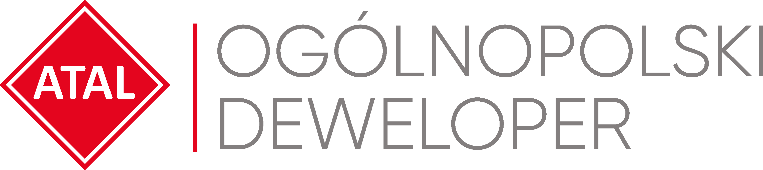 Warszawa, 7 października 2021 rokuPiąty etap Chojny Park gotowy przed czasemZakończyła się budowa realizowanego w Łodzi wieloetapowego osiedla Chojny ParkATAL, ogólnopolski deweloper, wyprzedzając harmonogram zakończył budowę i otrzymał pozwolenie na użytkowanie dla piątego etapu łódzkiego osiedla Chojny Park. Miesiąc przed zakładanym terminem rozpocznie się wydawanie kluczy do 96 lokali. Tym samym dobiegła końca budowa całego osiedla Chojny Park, w ramach którego deweloper zrealizował 12 budynków wielorodzinnych i 32 domy szeregowe.  Wyprzedzając harmonogram prac udało nam się zakończyć budowę dwóch budynków w ramach piątego i zarazem ostatniego etapu łódzkiego osiedla Chojny Park. To wyjątkowy projekt na łódzkiej mapie nieruchomości. Kompleksy budynków wielorodzinnych przeplatają się tu z budynkami jednorodzinnymi w zabudowie szeregowej, dzięki czemu osiedle wyróżnia zróżnicowana architektura i szeroka oferta mieszkań dopasowana do różnych potrzeb mieszkańców– mówi Zbigniew Juroszek, Prezes ATAL S.A.   Realizowana od 2013 roku inwestycja składa się łącznie 12 wielorodzinnych budynków oraz 32 domów szeregowych, które oferują w sumie 672 mieszkania. Osiedle Chojny Park powstało w dynamicznie rozwijającej się części Łodzi przy ulicach Sąsiedzkiej i Kurczaki, która zapewnia szybki dojazd do centrum miasta. Zróżnicowana architektura, przemyślany układ urbanistyczny oraz ergonomiczne i funkcjonalne układy lokali sprawiają, że Łodzianie uznali to osiedle za przyjemne miejsce do życia, jak i dostrzegli duży potencjał inwestycyjny nieruchomości. W okolicy inwestycji znajdują się obiekty infrastruktury społecznej oraz szkoły, przedszkola, a także liczne sklepy czy lokale usługowe. Rekreacji sprzyjają pobliskie parki i dostępne w okolicy obiekty sportowe, takie jak siłownia plenerowa i boiska. Od początku roku ATAL uzyskał pozwolenie na użytkowanie dla szeregu projektów. Deweloper – poza piątym etapem łódzkiego osiedla Chojny Park – zakończył także budowę dwóch etapów poznańskiej inwestycji Apartamenty Dmowskiego, drugiego i trzeciego etapu warszawskiej inwestycji Nowa Grochowska oraz zlokalizowanego również w stolicy osiedla Apartamenty Ostródzka, IV etapu ATAL Kliny Zacisze oraz dwóch etapów inwestycji Apartamenty Przybyszewskiego 64 w Krakowie, III etapu łódzkiej inwestycji Apartamenty Drewnowska oraz I etapu inwestycji Nowe Miasto Polesie, kameralnego osiedla ATAL Oporów i pierwszej części osiedla Nowe Miasto Jagodno we Wrocławiu, a także gdyńskiego kompleksu Modern Tower. Poza tym ATAL Business Centers, działająca na rynku komercyjnym marka ogólnopolskiego dewelopera ATAL, ukończył prace budowlane i uzyskał pozwolenie na użytkowanie dla dwóch obiektów biurowych – Krakowskiej 35 we Wrocławiu i Alei Pokoju 81 w Krakowie.W pierwszym półroczu 2021 roku ATAL przekazał klientom 1 650 lokali mieszkaniowych i usługowych. Najwięcej lokali zostało wydanych w Warszawie (481), Łodzi (282) i Poznaniu (255). W minionym roku deweloper  przekazał klientom 3 002 lokale, co stanowi rekordowy wynik w historii firmy. Więcej informacji na www.chojnypark.plATAL S.A. (www.atal.pl) to czołowy polski deweloper z bogatym, 30-letnim doświadczeniem na rynku nieruchomości. Spółka realizuje inwestycje w trzech sektorach – mieszkaniowym, komercyjnym oraz w segmencie apartamentów inwestycyjnych. Założycielem i właścicielem ATAL jest Zbigniew Juroszek. W aktualnej ofercie znajdują się inwestycje deweloperskie realizowane w aglomeracji śląskiej, Krakowie, Łodzi, Wrocławiu, Warszawie, Trójmieście i Poznaniu. Wynikami sprzedaży ATAL zapewnia sobie czołową pozycję wśród największych przedsiębiorstw w branży. ATAL jest członkiem Polskiego Związku Firm Deweloperskich. W 2013 roku obligacje spółki zadebiutowały na rynku Catalyst, a od 2015 roku akcje ATAL notowane są na Giełdzie Papierów Wartościowych w Warszawie. Dodatkowych informacji udziela:Agnieszka Fabich-LaszkowskaPR ManagerŁukasz BorkowskiHead of Corporate Communications & Investor Relationse-mail: pr@atal.pl 